Propozycje działań i aktywności dla dzieci 3 – letnich (gr. I i II)Poniedziałek – 08.06.20 r.Temat kompleksowy: „Pojazdy”Temat dnia: „Uczymy się jeździć na rowerze”Cele:Dziecko:grupuje obrazki wg podanej cechy;reaguje na umowne sygnały słowne i dźwiękowe;rozwija sprawność ruchową;z uwagą słucha utwory z dziecięcej literatury; wypowiada się na dany temat;wie, w co musi być wyposażony rowerzysta;utrwala nazwy kolorów podstawowych;rozpoznaje i nazywa wybrane figury geometryczne;estetycznie wykonuje prace plastyczną;rozwija zdolności manualne;z uwagą obserwuje działania rodzica.„Rowery i rowerki” – zabawa dydaktyczna.Dziecko ogląda obrazki przedstawiające różne rodzaje rowerów. Segreguje obrazki przedstawiające rowery dla dzieci i dla dorosłych i umieszcza je przy postaci dziecka i osoby dorosłej (obrazki zamieszczone z tyłu).„Rowery” – zabawa orientacyjno – porządkowa.Dzieci biegają, trzymając ręce ugięte w łokciach na wysokości klatki piersiowej                       (jak rowerzyści). Na hasło: Jedziemy po wąskiej ścieżce rowerowej! – biegną jedno za drugim.„Rower” – słuchanie wiersza Doroty Gellner, rozmowa przy ilustracji.Mój rowerMój rowerjak prawdziwy koniklubi z wiatrempo ścieżkach gonić.Lubi pędzić przed siebie,przez park i przez pole,wciąż dalej i dalej,koło za kołem.Po wysłuchaniu utworu dzieci oglądają obrazek roweru dla dzieci i wskazują wymieniane przez Rodzica części roweru. Określają ich funkcje, np. kierownica – do kierowania, dzwonek – do dzwonienia, pedały – do pedałowania, oraz wskazują, gdzie znajduje się lampka roweru (z przodu) i światełko odblaskowe (z tyłu). Następnie Rodzic pokazuje dziecku kask i pyta: Co to jest?Dlaczego na rowerze trzeba jeździć w kasku?„Jedziemy na rowerach” – zabawa bieżna.Dzieci trzymają krążki jak kierownice rowerów i biegają w tempie podawanym przez Rodzica (np., rytmiczne tupanie). Na mocne uderzenie w instrument (lub klaśnięcie w dłonie) dzieci zatrzymują się i dzwonią dzwonkiem: dryń, dryń, dryń. Zabawę powtarzamy kilkakrotnie. „Rower” – składanie obrazka z części (obrazek dołączony na końcu).Rodzic rozcina ilustrację na 4 części. Cięcia wykonuje według linii poziomych i pionowych, tak, aby powstały kwadraty i prostokąty. Zadanie dziecka polega na ułożeniu elementów pociętego obrazka w całość, a następnie naklejenie elementów we właściwy sposób na kartce papieru. „Wskocz do obręczy” – zabawa z elementem podskoku.Rodzic rozkłada obręcze w pewnym oddaleniu od siebie. Dzieci biegają przy muzyce ostrożnie między obręczami. Na sygnał Rodzica (np. zatrzymanie muzyki) zatrzymują się                 i każde dziecko staje przed obręczą. Następnie dzieci wskakują obunóż i wyskakują z obręczy tyle razy ile razy Rodzic klaśnie w dłonie.„Rower o jejku” – słuchanie wiersza A. grabowskiego, rozmowa na temat bezpiecznej jazdy. Czerwoną ma ramę i białe opony
Dostałem rower w prezencie!
Pędzi mój rower jak rumak szalony
Po prostej i po zakręcie.

Ojejku, ojejku – moja głowa!
Na czole śliwka fioletowa!
Boli mnie noga, boli ręka
Siedzę na trawie i kwękam.

Ostrożnie już jeżdżę i bardzo bezpiecznie.
Omijam krzewy i drzewa.
Dzwoni mój dzwonek wesoło i grzecznie.
Już nigdy nie chcę tak śpiewać.
O jejku, o jejku – moja głowa!
Na czole śliwka fioletowa!
Boli mnie noga, boli ręka
Siedzę na trawie i kwękam.Rodzic rozmawia z dzieckiem o bezpiecznej jeździe na rowerze. Następnie zadaje dziecku pytania: Jak powinien wyglądać prawidłowy – bezpieczny strój rowerzysty? (zwrócenie uwagi na ochraniacze na kolana, łokcie, kask ochronny na głowę) Gdzie można bezpiecznie jeździć na rowerze?Polecamy bajkę edukacyjna dla dzieci: Witaj Franklin Odcinek 5 - Franklin uczy się jeździć na rowerzewww.dailymotion.com/video/x4mp4qjŻyczymy udanej zabawy ;)Wychowawczynie z gr. I i II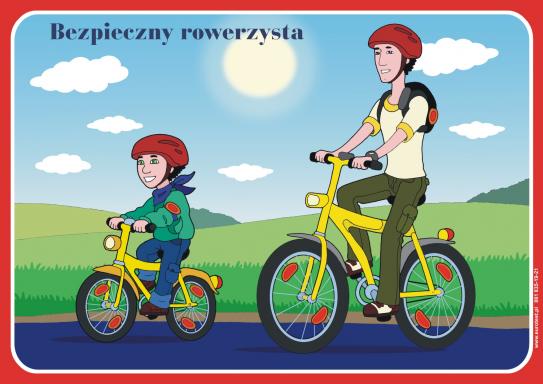 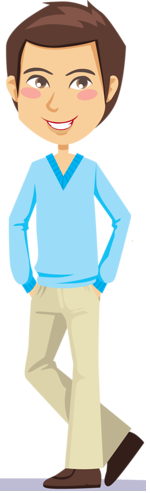 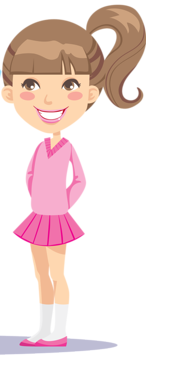 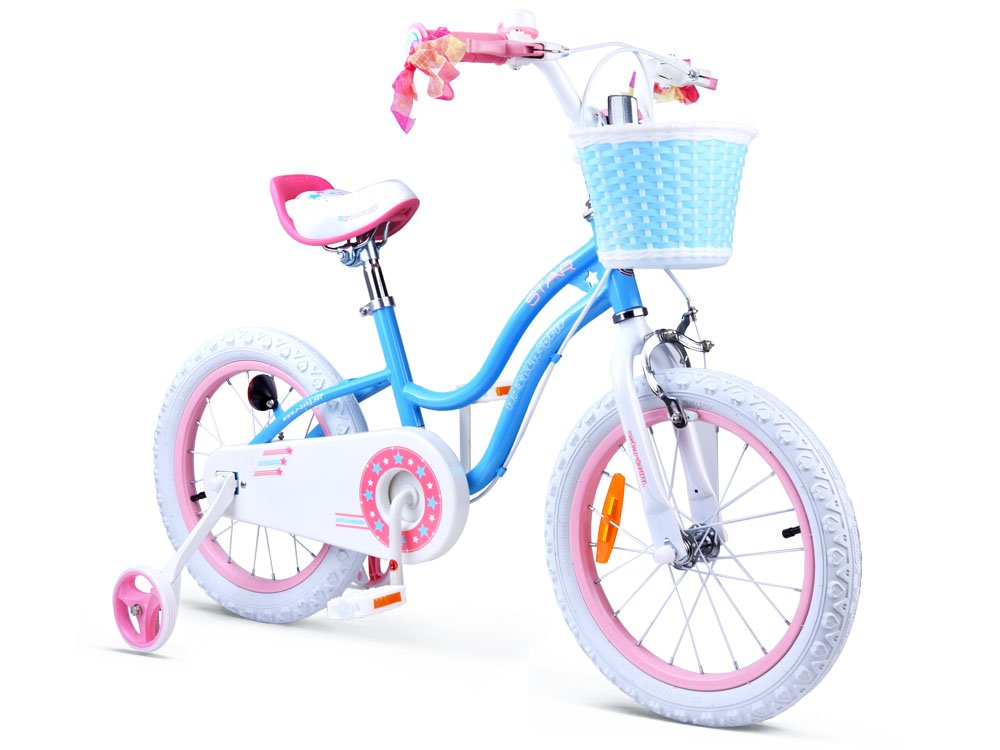 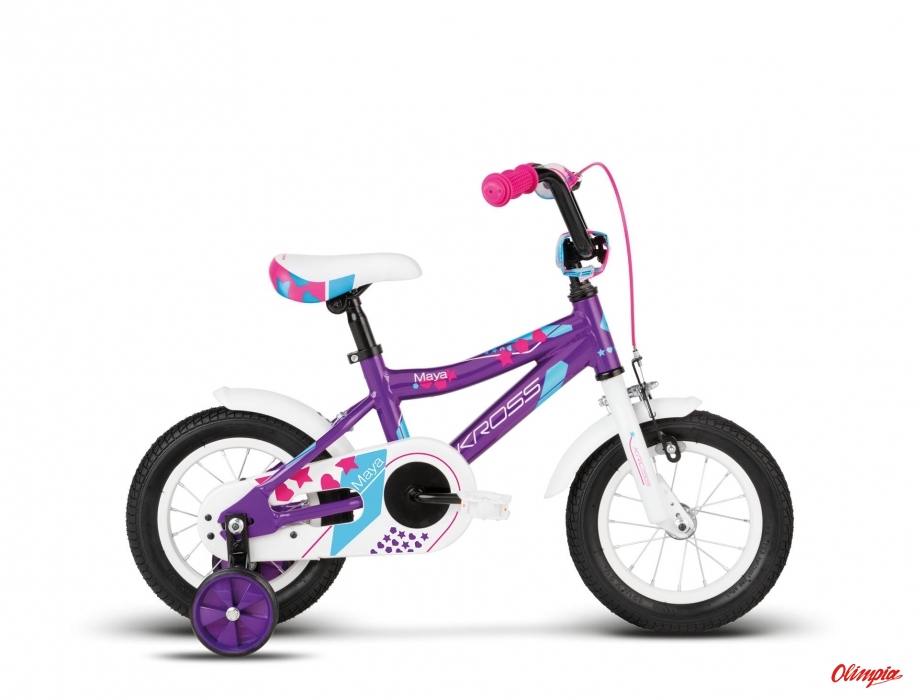 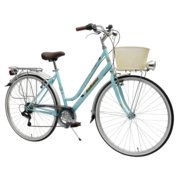 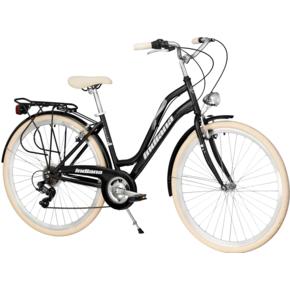 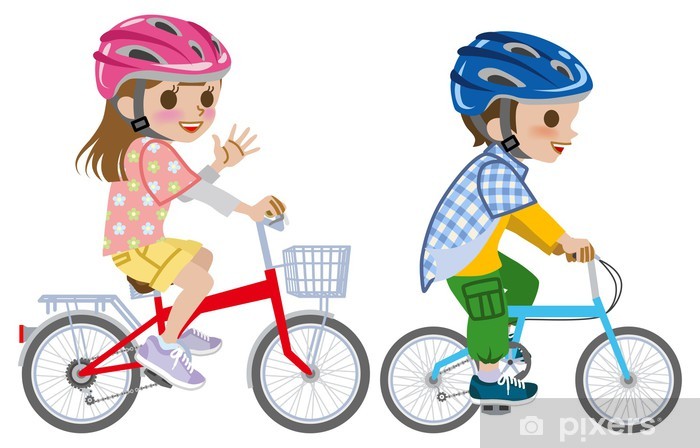 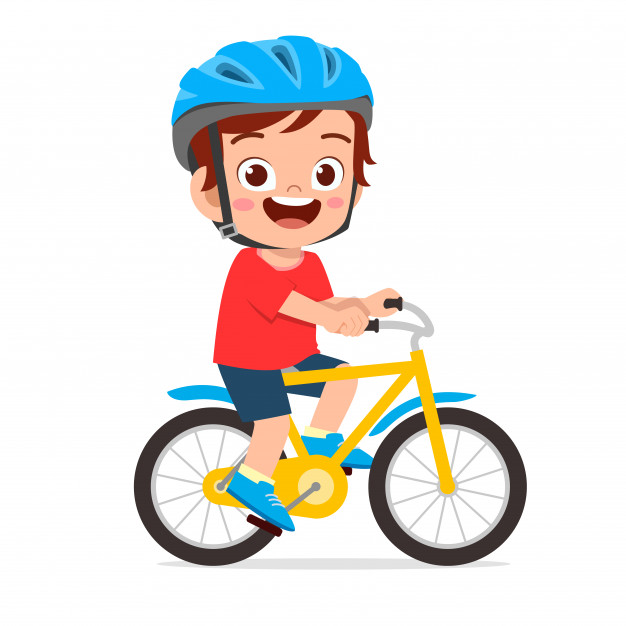 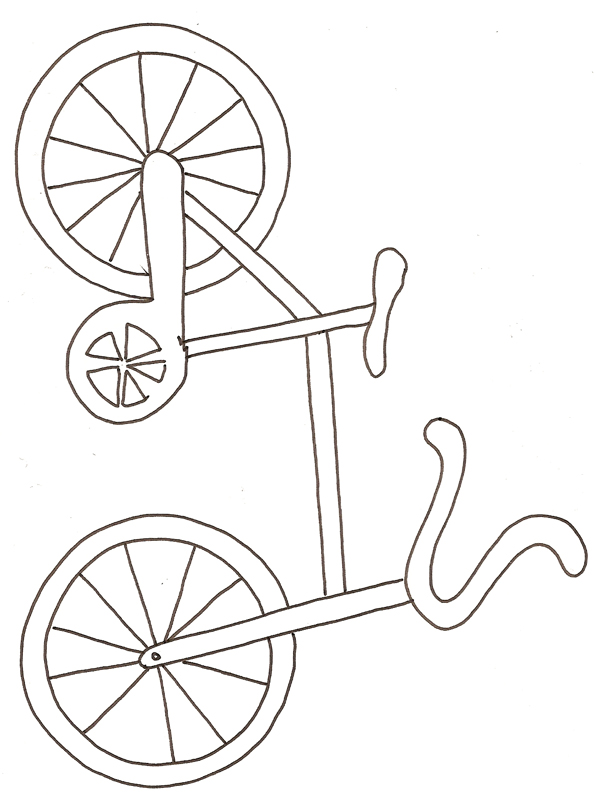 